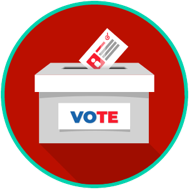 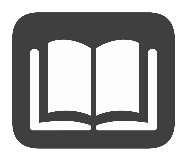 Más de la mitad de la población mundial vive bajo gobiernos autocráticos o parcialmente libres, privados de plenas libertades civiles e incapaces de participar libremente en el gobierno. El principio más fundamental de las elecciones es que deben reflejar la voluntad del pueblo. Unas elecciones libres y justas son un componente esencial de cualquier país verdaderamente democrático. La falta de confianza en las elecciones puede causar conflictos. Cuando los ciudadanos depositan su voto, el país debe garantizar que cada voto se cuenta con precisión y tiene la misma importancia. "Libre" se refiere a libre de interferencias, mientras que "justo" se refiere a las normas vigentes en torno a los acontecimientos electorales.Entre los principios fundamentales de la república constitucional estadounidense figuran la celebración de elecciones libres y justas, la aceptación de los resultados y el traspaso pacífico del poder. En una democracia, las elecciones se celebran periódicamente y son una herramienta fundamental para fomentar y ampliar la participación política. Para que haya elecciones libres y justas, no deben existir obstáculos que dificulten el voto. Las normas deben cumplirse antes, durante y después del proceso electoral. Las principales características de unas elecciones libres y justas son:Sufragio universal para todos los ciudadanosLeyes que establecen normas para el registro, los procesos de votación, el recuento de votos y otros aspectos de las elecciones.Los funcionarios electorales y los candidatos deben rendir cuentas ante el Estado de DerechoLa posibilidad de que cualquier ciudadano con derecho a ello se presente a un cargo electoLibertades protegidas tanto para los candidatos que se presentan a las elecciones como para los votantes: libertad de expresión, libertad de prensa y libertad de reunión.Fuentes: Elecciones libres y justas. Principios de la democracia. (s.f.). Recuperado el 17 de noviembre de 2022, de https://www.principlesofdemocracy.org/election-dem  Agencia para el Desarrollo Internacional de Estados Unidos. (sin fecha). Apoyo a unas elecciones libres y justas: Democracia, derechos humanos y gobernanza - Archivado (2012-2017). Agencia para el Desarrollo Internacional de Estados Unidos. Recuperado el 17 de noviembre de 2022, de https://www.usaid.gov/democracy/supporting-free-and-fair-elections  